Grade Level: Grade 1          Subject: English Language Arts And Reading     Unit Number and Title: Unit 02: Readers Read for a Purpose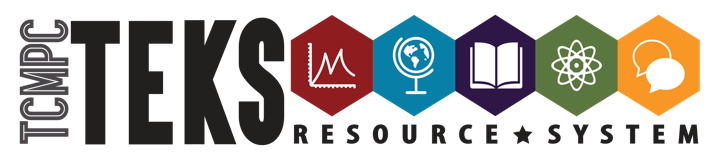 IFD Planning Guide- 20 Days(ELAR)Grade Level: Grade 1                                                                                                          Subject: English Language Arts And Reading	Unit Number and Title: Unit 01: Exchanging Ideas and MessagesPA# __1__:Using legible handwriting, create a flip book to collect and maintain words that follow the spelling and syllable patterns taught in this unit. In a small group or with apartner, read the collected words.PA# __2__:Listen to a well-known story or fable read aloud. With a partner, make personal connections to the story or fable and discuss evidence from the text. Write about one personal connection and explain how it improvedyour comprehensionPA# __3__:Using the writing process and appropriate written conventions, write a brief story about a personal experience that includes a beginning, middle, and end.Share your story with others.PA# __4__:Record multiple notebook entries through writing, drawing or dictation that demonstrate connections and thoughts about texts.TEKS (KS/SE):1.3A.ii, 1.3A.iii, 1.3B, 1.3C.i, 1.3D, 1.3E,1.21A, 1.22A, 1.22B.i, 1.22B.iii, 1.22D, 1.27B,TEKS (KS/SE):1.7A, 1.19C, 1.20B, 1.21A, 1.21C, 1.22A,1.28A, 1.29A, 1.Fig19FTEKS (KS/SE):1.17A, 1.17B, 1.17C, 1.17D, 1.18A, 1.20A.iii, 1.20A.iv, 1.20A.vii, 1.21A, 1.21B.i, 1.21C,1.22A, 1.28A, 1.29ATEKS (KS/SE):1.12A, 1.19C, 1.Fig19B, 1.Fig19EMini-lesson Topics:Mini-lesson Topics:Mini-lesson Topics:Mini-lesson Topics:Day 1Day 2Day 3Day 4Day 5Day 6Day 7Day 8Day 9Day 10Day 11Day 12Day 13Day 14Day 15Day 16Day 17Day 18Day 19Day 20Day 21Day 22Day 23Day 24Day 25